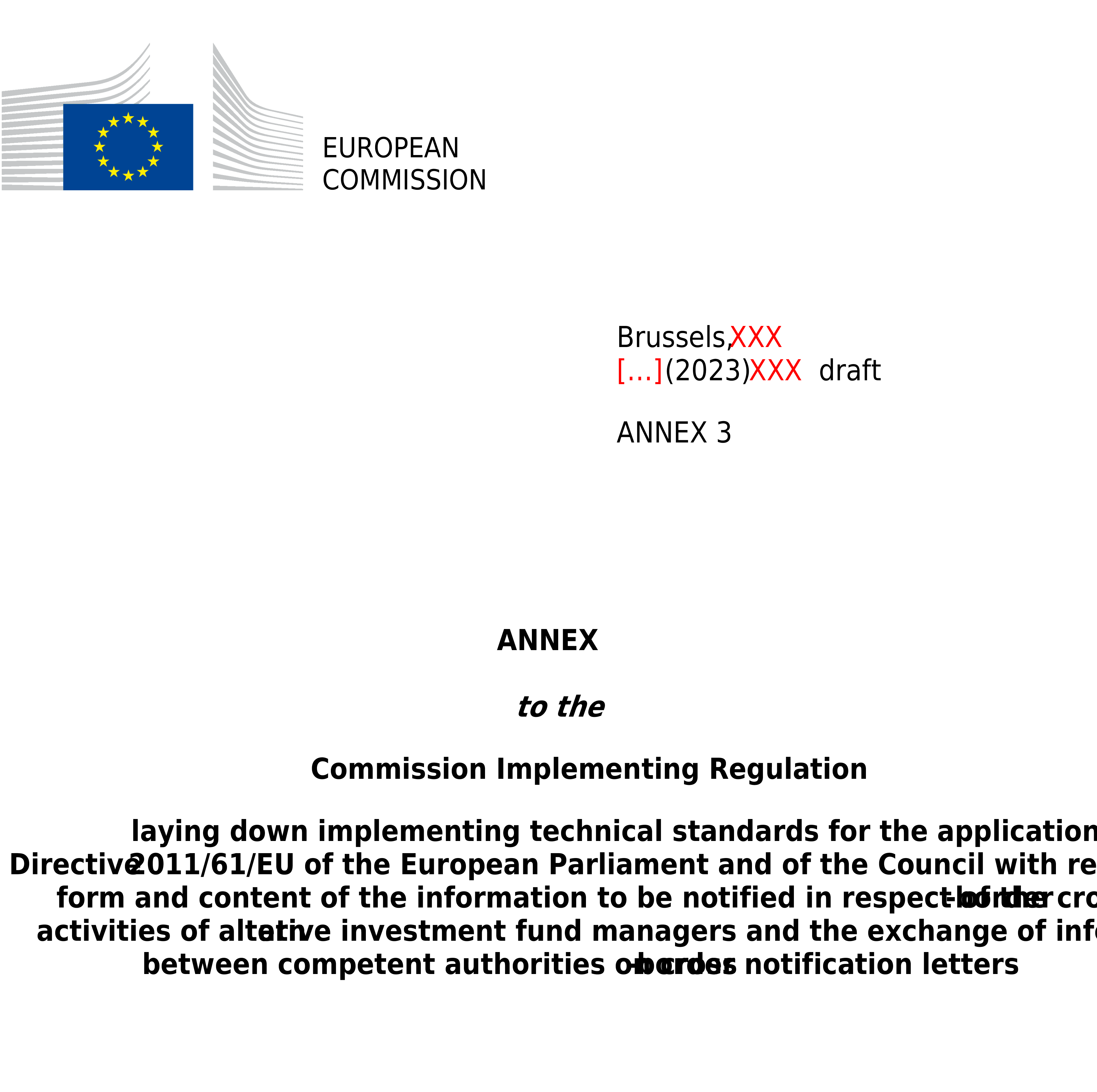 ANNEX IIIModel notification letter to be submitted by an EU AIFM to the competent authority of its home Member State to manage EU AIFs established in other Member States under Article 33(2) of Directive 2011/61/EU or to establish a branch in other Member State under Article 33(3) of Directive 2011/61/EUNOTIFICATION LETTER NOTIFICATION OF THE INTENTION OF AN AIFM TO MANAGE AIFs ESTABLISHED IN A MEMBER STATE OTHER THAN ITS HOME MEMBER STATE IN ACCORDANCE WITH ARTICLE 33(2) OF DIRECTIVE 2011/61/EU OR TO ESTABLISH A BRANCH IN ACCORDANCE WITH ARTICLE 33(3) OF DIRECTIVE 2011/61/EU.IN ______________________________________	(The host Member State(s))Are you notifying amendments to information already provided in an initial notification? Yes    No In case the answer to this question is ‘Yes’, please fill-in only the updated information compared to the previous notification.Table of contentsPART 1 Information on the AIFM	PART 2 Information to be notified pursuant to Article 33(2) of Directive 2011/61/EU	Section 1. Programme of operations	Section 2. Information on the AIFs to be managed in the host Member State	PART 3	Information to be provided by the AIFM pursuant to Article 33(3) of Directive 2011/61/EU to carry out its activities in the host Member State(s) through a branch	Section 1. Information on the branch	Section 2. Programme of operations of the branch	Section 3. Operational structure of the branch	Section 4. Termination of the branch	PART 1
Information on the AIFM PART 2Information to be notified pursuant to Article 33(2) of Directive 2011/61/EUSection 1. Programme of operations Please indicate the scope of activities of the AIFM in the host Member State Investment management Portfolio management Risk managementAdministration Legal and fund management accounting services Customer inquiries Valuation and pricing, including tax returns Regulatory compliance monitoring Maintenance of unit-/shareholder register Distribution of income Unit/shares issues and redemptions Contract settlements, including certificate dispatch Record keeping MarketingInvestment and non-core services Management of portfolios of investments, including those owned by pension funds and institutions for occupational retirement provision in accordance with Article 32 of Directive (EU) 2016/2341, in accordance with mandates given by investors on a discretionary, client-by-client basis Investment advice Safe-keeping and administration in relation to shares or units of collective investment undertakings Reception and transmission of orders in relation to financial instrumentsSection 2. Information on the AIFs to be managed in the host Member State Please fill the table below with any information available on existing AIFs that the AIFM intends to manage in the host Member State. Where an AIF takes the form of an umbrella AIF with several compartments or sub-funds, references to the AIF in the table below shall be understood as referring to the compartment or sub-fund to be managed in the host Member State and not to the umbrella AIF, which shall be identified separately in the corresponding column.Master-feeder structures (if applicable):PART 3Information to be provided by the AIFM pursuant to Article 33(3) of Directive 2011/61/EU to carry out its activities in the host Member State(s) through a branch This Part must be filled only where the AIFM intends to establish a branch in the host Member State. Where the AIFM intends to carry out its activities in the host Member State exclusively under the freedom to provide services, this Part shall be left blank.Section 1. Information on the branch Section 2. Programme of operations of the branch The branch will carry out the following activities and provide the following services in the host Member State(s):Investment management Portfolio management Risk managementAdministration Legal and fund management accounting services Customer inquiries Valuation and pricing, including tax returns Regulatory compliance monitoring Maintenance of unit-/shareholder register Distribution of income Unit/shares issues and redemptions Contract settlements, including certificate dispatch Record keeping MarketingInvestment and non-core services Management of portfolios of investments, including those owned by pension funds and institutions for occupational retirement provision in accordance with Article 32 of Directive (EU) 2016/2341, in accordance with mandates given by investors on a discretionary, client-by-client basis Investment advice Safe-keeping and administration in relation to shares or units of collective investment undertakings Reception and transmission of orders in relation to financial instrumentsSection 3. Operational structure of the branch Section 4. Termination of the branch This section should not be filled in an initial notification. It should be filled only in the event of an update, where the termination of the branch initially notified is envisaged.Information on the AIFMInformation on the AIFMAIFMAIFM LEI1National identification code of the AIFM (where available)1AIFM’s home Member State1Address and, where different from address, registered office/domicileDuration of the AIFM (where applicable)Details of AIFM’s websiteContact details of the department (or contact point) responsible for the notification letter within the AIFM Contact details of the department (or contact point) responsible for the notification letter within the AIFM Department (or contact point)Telephone numberEmail addressDetails of the third party (where the AIFM or internally managed AIF designates a third party to make the notification)Details of the third party (where the AIFM or internally managed AIF designates a third party to make the notification)Third partyAddress and, where different from address, registered office / domicileDepartment (or contact point)Telephone numberEmail addressContact point for the transmission of the invoice or for the communication of any applicable regulatory fee or charges (if applicable)Contact point for the transmission of the invoice or for the communication of any applicable regulatory fee or charges (if applicable)Name of the entityAddress and, where different from address, registered office/domicile Department (or contact point)Telephone numberEmail addressPlease specify which email address among that specified in this section (contact point at the AIFM, contact point within the appointed third party or contact point for the transmission of the invoice) is the preferred address to which the host NCA can transmit the confidential information (inter alia, login and password to access the national systems for reporting)Description of the strategy of the AIFM in the host Member State (e.g., indication of the volume of business envisaged, types of investors with which the AIFM will be dealing and how the AIFM will obtain and deal with those investors)Summary details of controls over delegation arrangements with third parties in connection with the activities carried out in the host Member StateName of the AIFto be managed in thehost Member StateDate of incorporation or constitution 
(where applicable)Legal form of the AIFLEI of the AIF 
(where available)Name of the depositary of the AIFDuration of the AIFAIF’s national identification code 
(where available)Name of the umbrella AIF 
(where applicable)AIF’s investment strategyName of the master AIF or compartment(s)LEI of the master AIF or compartment(s) (where available)AIFM of the master AIF / compartment (where different from the AIF’s AIFM)LEI AIFM of the master AIF / compartment (where different from the AIF’s AIFM and where available)Home Member State of the master AIF (where different from the AIF’s home Member State)Home Member State of the AIFM (where different from the master AIF’s home Member State)Identification of the branchIdentification of the branchName of the branchHome State national identification code of the branch (where available)5Host State national identification code of the branch (where available)5Address and, where different from address, registered office/domicile5Details of the branch’s website (where different from the AIFM’s website)Department (or contact point) from which documents may be obtained in the home Member State where the branch is establishedDepartment (or contact point) from which documents may be obtained in the home Member State where the branch is establishedDepartment (or contact point)Address and, where different from address, registered office/domicileTelephone numberEmail addressDescription of the risk management process put in place by the AIFM at the level of the branch based on Article 45 of the Commission Delegated Regulation (EU) No 231/2013Description of the functional, geographical, and legal reportingDescription of the place of the branch into the corporate structure of the AIFM, or of the group where the AIFM is a member of a groupDescription of the rules in place for reporting by the branch to the head office of the AIFMSummary of the systems and controls in place at the level of the branch as set out in Article 2(3)(d) of Commission Delegated Regulation (EU) .../... ([reference to the RTS to be included when published])Description of the controls over delegation arrangements with respect to activities carried out in the host Member StateDescription of the arrangements for the compliance with the obligations that fall under the responsibility of the competent authority of the host Member State in which the branch is established according to Article 45(2) of Directive 2011/61/EUDescription of the procedures put in place, and the human and material resources allocated, to comply with anti-money laundering and counter financing of terrorism obligationsPlease provide forecast statements for both profit and loss and cash flow over an initial 36-month periodDetails and processes for winding down the business operations, including details of the measures to protect the interests of investors in the host Member State, how complaints are resolved and the discharge of any outstanding liabilitiesSchedule of the planned terminationDateName and capacity of the signatorySignature